Дорогой друг !Если ты хочешь развить свою память, внимание, мышление и воображение…Если ты интересуешься своим внутренним миром и хочешь раскрыть в себе новые способности…Если у тебя возникли проблемы, и ты не знаешь, как их решить…Если ты не можешь сделать выбор профессии или боишься сдавать ЕГЭ…Если у тебя часто происходят конфликты в семье. Школе. Среди друзей, и ты не знаешь, как их разрешить…Если ты не знаешь. Где и как проводить своё свободное время…Если ты хочешь узнать много новых интересных людей…Приходи к нам!!!Специалисты Социально-психологической службы помогут тебе!Бесплатно!!!Наш адрес: ул.Токарей 54/2-72Дополнительную информацию ты можешь получить по телефону 246-99-30.Муниципальное  бюджетное образовательное учреждение дополнительного образования детей "Детско-юношеский центр "Вариант"Социально-психологическая службаПриглашает детей , подростков(7-17 лет) и родителей…В Клуб общения "Зазеркалье" для подростков – социально-психологическая помощь и поддержка, интересный досуг, увлекательные игры, свободное время.На консультации к специалистам СПС: проблемы в семье, во взаимоотношенияхс друзьями, в понимании себя; диагностика личностных качеств; выбор профессии.На тренинги:"Мой мир" – развитие жизненного и профессионального самоопределения подростков, формирование осознанного выбора профессии с учётом своих особенностей и возможномтей, формирование психологической готовности к сдаче ЕГЭ."Праздник каждый день" – развитие психической сферы ребёнка через развитие культуры организации и проведения праздников, актуализация познавательных процессов, коммуникативных навыков, воображения."Ты и я" – обучение подростков приёмам общения, стимулирование развития их коммуникативной культуры межличностных отношений."Правильный выбор" – формирование мотивации здорового образа жизни в подростковой среде, развитие нравственно-эстетического поведения и первичная профилактика табакокурения, употребления алкоголя. Наркотиков и иных психоактивных веществ.МОЛОДЁЖЬ (18-35 лет) и ВЗРОСЛОЕ НАСЕЛЕНИЕ- На консультации к психологу- В Клуб общения "Клуб настоящих Родителей"______________________________________________________________________________Получить всю интересующую Вас информацию, а так же записаться на консультацию и тренинги можно по телефону 246-99-30,Наш адрес: Токарей 54/2-72 Все услуги оказываются бесплатно !!!!!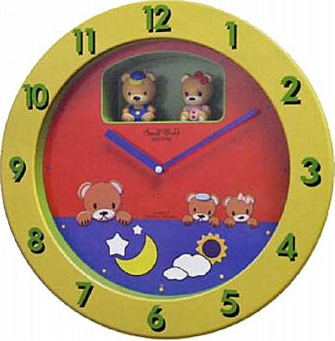 Закон №73-ОЗ от 16.07.2009         (Постановление Главы Екатеринбурга № 4705  от  15.10.2010 г.)Об утверждении перечней мест на территории муниципального образования "город Екатеринбург". Нахождение в которых может причинить вред здоровью детей, их физическому, интеллектуальному, психическому. Духовному и нравственному развитию.Общественные места,в которых нахождение детей до 16 летв ночное время  с 22.00 до 6.00 зимойс 23.00 до 6.00 летомбез сопровождения родителейнедопустимо: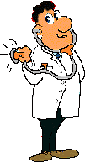     наиважнейшая вещь в жизни: важнее   денег, работы.нелегко. Ваше здоровье зависит не только от вас, но и от других людей.                                мы  сделаем своё здоровье сами.  это способ самовыражения. Спорт формирует личность, и особенно такую её составляющую, как характер.  футляр красоты. Будешь заниматься спортом – будешь красивым.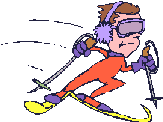 246-99-30СПС246-99-30СПС246-99-30СПС246-99-30СПС246-99-30СПС246-99-30СПС246-99-30СПС246-99-30СПС246-99-30СПС